О ближайшем будущем ветеринарной сертификации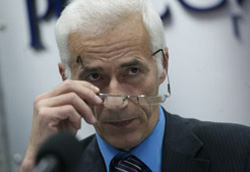 Заместитель Руководителя Россельхознадзора Николай Власов Уважаемые дамы и господа, коллеги, мы прошли очередной этап изменения ситуации в сфере ветеринарной сертификации. Зарегистрирована новая версия Приказа МСХ, регламентирующая проведение ветсертификации и нам необходимо перейти к внедрению новой системы ветеринарной сертификации. Это лучше делать, если понимаешь суть происходящего, его причины и будущие изменения в данной сфере. Поэтому мы решили поделиться с Вами своим виденьем происходящего. ПодробнееЧто нужно реализовать в обновленной системе ветсертификацииЧто следует предпринимать ветслужбам субъектов Российской Федерации в ближайшее время?Что следует предпринимать хозяйствующим субъектам?Что нужно реализовать в обновленной системе ветсертификации1. Увеличить обоснованность и объективность сертификации (квалификация специалистов, моральные устои специалистов, полнота информации, используемой для сертификации, прозрачность и подконтрольность процесса) 2. Радикально уменьшить себестоимость ветсертификации3. Ликвидировать платность оформления ветсертификатов 4. Обеспечить защиту системы сертификации от подделок и жульничества5. Обеспечить возможность проверки подлинности сертификатов в режиме реального времени6. Обеспечить возможность контроля легального производства и оборота и их защиту от легализации и введения в оборот контрафактного (незаконно ввезенного, добытого, выловленного, произведенного) сырья и продукции7. На основе ветсертификации обеспечить прослеживаемость продукции в ее производстве и обороте8. На основе ветсертификации обеспечить возможность нахождения партий подконтрольных продуктов в обороте и возможность отзыва небезопасной (несоответствующей) продукции из оборота и из сети реализации9. Создать возможность использования информации производителей сырья и продукции в процессе сертификации10. Создать возможность работы в системе ветсертификации аккредитованных специалистов (не являющихся госслужащими и не являющихся работниками подведомственных органам государственной власти организаций)11. Обеспечить прозрачность информации в системе сертификации для всех пользователей, к которым эта информация имеет отношениеЧто следует предпринимать ветслужбам субъектов Российской Федерации в ближайшее время?Очевидно, что нужно осваивать новую методологию работы с электронными ветсопроводительными документами – этому не мешает ни чего, однако, как показывает наш мониторинг активности субъектовых служб, в большинстве своем они не ведут ни какой реальной подготовки к проведению электронной ветеринарной сертификации. Эта проблема почти повсеместна. Исключение составляют очень немногие субъектовые службы. Среди них – Курган – к настоящему времени эта область стала лидером процесса, обогнав лидеров предыдущего периода - Москву и Саратов. Второе место занял Саратов, который также обогнал Москву. За ним следуют Владимир и Москва. Вот это и вся группа субъектов Российской Федерации, которая всерьез готовятся к внедрению электронной ветсертификации.Причем их отрыв от остальных громаден. Так Москва, занимающая сейчас последнее место в группе лидеров, оформила электронных ветесертификатов больше, чем все остальные (исключая группу лидеров) субъекты Российской Федерации. Курган оформил сертификатов больше, чем все остальные субъекты Российской Федерации, кроме Саратова.Саратов оформил сертификатов больше, чем все остальные субъекты Российской Федерации, кроме Кургана.Эти пять субъектов Российской Федерации всерьез готовятся работать в новых условиях.Кроме них робкие попытки, но все же попытки, работать по-новому делают Краснодар и Мурманск.Кроме вышеперечисленных семи субъектов Российской Федерации, еще 7 хотя бы подключились к системе и попытались (видимо чисто для интересу) оформить по несколько сертификатов – это Московская область, Пенза, Сахалин, Мордовия, Тюмень, Кострома и Магадан.А остальные? Остальные, видимо, готовятся не к использованию новых технологий, а готовятся плакаться на собственную неготовность и просить вернуться к старому. Всем желающим необходимую методическую помощь окажем мы. И теперь уже не только мы, но и госветслужба Москвы, которая, уже запустила такой обучальный сервис для ветслужб других субъектов. Но помочь плыть, как говориться, можно лишь тем, кто пытается плыть. Большинство пока не пытается. Второе, чему надо уделить пристальное внимание, это материально – техническая подготовка. Тут два аспекта. Первый – собственно оборудование для компьютеризированных рабочих мест, второй – обеспечение доступа к Интернет в местах сертификации. При решении первого вопроса прошу обратить внимание на целесообразность использования мобильных (носимых) компьютеров для обслуживания возможных мелких клиентов: нет смысла использовать много стационарных компьютеров там, где можно обойтись одним мобильным. Основное, что нужно сделать – это уже сейчас внести коррективы в бюджетный процесс, если Вы, уважаемые коллеги, не сделали этого ранее.При решении второго вопроса в местах, где нет кабельных сетей, обратите свое внимание на мобильный интернет и на спутниковый. Цены и качество второго стали вполне приемлемыми уже. Также возможно использовать и спутниковый интернет. Мы недавно испытали одного из спутниковых провайдеров и остались довольны.Учитывая, уважаемые коллеги, что скоро за оформление ветсертификатов денег Вы брать не сможете, предлагаю вот какое решение по изменению действующей практики. В Меркурии будет модуль для составления хозяйствующим субъектом заявки на оформление ветсертификата. Он сконструирован так, что содержит почти все данные, необходимые для заполнения сертификата. Если хозяйствующий субъект будет иметь возможность в вашем регионе давать такие заявки, то это уменьшит объем трудозатрат в вашей службе. Эта система позволяет использовать не только ручной ввод информации в заявку, но и внутренние средства автоматизации сертификации, которые имеются в Меркурии. К их числу относится и упомянутый выше универсальный шлюз, который позволит Меркурию автоматически создавать ветсертификаты на основе данных, представляемых внешними информационными системами.Причем хозяйствующие субъекты также будут заинтересованы в таком стиле работы, поскольку это будет создавать предпосылки для ускорения оформления сертификатов.Обратите внимание на то, что эффективно использовать эти средства автоматизации Вы сможете лишь в том случае, если ваши лаборатории и участки ветсанэкспертизы, лаборатории и контрольные участки участников оборота и производителей продукции будут использовать Весту. Из нее необходимые данные будут автоматически импортироваться Меркурием и вам не надо будет их туда вносить вручную.Россельхознадзор будет осуществлять постоянный мониторинг действий ветеринарных служб субъектов Российской Федерации по подготовке к практическому исполнению новых правил ветеринарной сертификации и, в частности, степени их технической готовности осуществлять ветеринарную сертификацию в электронном виде. Полученные данные будут регулярно публиковаться нами и доводиться до сведения Правительства Российской Федерации.Что следует предпринимать хозяйствующим субъектам?Это зависит, конечно, от типа хозяйствующего субъекта.Начинаю с больших логистических узлов. На каждом из больших складских предприятий (самостоятельных или входящих в более крупные структуры) имеется некий программный комплекс, который обеспечивает документирование оборота продукции, и, в частности – оформление товаро-транспортных документов . В подавляющем большинстве таких программных комплексов имеется возможность оформлять товаро-транспортные документы. Как уже говорилось выше, в Меркурии скоро появится универсальный шлюз для обмена данными с иными информационными системами. Если создать комплиментарный ему шлюз в программном комплексе складской программы, то появится возможность экспортировать данные из нее в Меркурий и обратно, а это позволяет автоматизировать процесс оформления ветсертификатов. Значит, станут не нужными дополнительные рабочие места, уменьшится количество сопроводительных документов, уменьшатся затраты на оформление и возрастет динамика отправок. Есть еще два момента, на которые необходимо обратить внимание. Первый – это работа с поставщиками. У нас по-прежнему остается актуальным «пока гром не грянет, мужик не перекрестится». Соответственно большинство Ваших поставщиков даже и не догадываются о грядущих переменах в нормативной базе бизнеса, которым они занимаются. Вот Вы и должны стать для них этим «громом», чтобы в будущем гром не грянул для вас всех. Извещайте своих поставщиков о новых правилах работы.Второй заключается в том, что нужно проанализировать Ваши практики документирования, держа перед собой Правила. Если в Ваших практиках все хорошо и имеется идентификация входящих партий, то у Вас проблем не будет. Однако не редки случаи, когда даже на крупных и относительно хорошо работающих предприятиях имеется обезличенная продукция того или иного типа. Это могут быть продукты убоя (например тушки кур), которые ни как не промаркированы. Это может быть и готовая продукция, которая не идентифицируется ни по дате производства, ни по дате поступления, ни по производителю, а идентифицируется лишь по бренду (например «Колбаса докторская»). В этом случае практики учета продукции следует изменить, поскольку в основе концепции электронной ветеринарной сертификации лежит обеспечение прослеживаемости, а у Вас она в таком случае не обеспечивается. И правомерную сертификацию Вы производить в таком случае не сможете (как не можете ее проводить и сейчас). Не сможете обеспечить и автоматизацию процесса оформления ветсопроводительных документов со всеми вытекающими последствиями (огромные расходы, новые рабочие места, задержки в обороте и т.п.).Следующий важный тип участников оборота – производители подконтрольной продукции. Крупные производители, как правило, также имеют свои специальные информационные системы, работу с использованием которых строить следует так же как в предыдущем случае. Единственное, что отличает производителей этого типа от предыдущего типа хозяйствующих субъектов – это то, что на предприятиях – производителях создаются ПРОИЗВОДСТВЕННЫЕ ПАРТИИ продукции. Производственные партии продукции в новой системе ветсертификации имеют особое положение. Каждая транспортная партия любого подконтрольного груза представляет собой какую-то часть (она может включать все 100% объема производственной партии или меньше) ЕДИНСТВЕННОЙ производственной партии. Как правило, из одной производственной партии образуется несколько транспортных партий, перевозимых в разные места или передаваемых разным лицам. Причем все константные (не меняющиеся) данные всех этих транспортных партий в точности те же, что и у производственной партии, из которой они образовались. И это является основой автоматизации сертификации. При этом для изготовления производственной партии может использоваться одна или несколько, как правило – несколько, партий сырья.Таким образом, производственную партию можно образно представить себе в виде точки, в которой сходятся два пучка линий. Один пучок подходит с одной стороны – это партии сырья (или – линии их прослеживания), с другой стороны из этой же точки выходит второй пучок линий – это транспортные партии продукции (или линии их прослеживания).  Сертификаты на производственные партии продукции также находятся в особом положении в системе сертификации. С ними продукцию нельзя перемещать или передавать. Они служат источником основного массива данных для всех сертификатов на все транспортные партии, которые образуются из данной производственной партии. Поэтому сертификат на транспортную партию требует наполнения информацией из систем технологического контроля предприятия – производителя. Причем эти данные могут содержаться в информационной системе предприятия – производителя, если предприятие достаточно большое и технически передовое, или в бумажных документах предприятия производителя, если предприятие маленькое или технологически убогое, или вообще отсутствовать, если производственный процесс не соответствует установленным законом требованиям.В первом и втором случае можно организовать ручной ввод информации о производственных партиях и связанных с ними партиях сырья в ФГИС Меркурий, используя ее внутренние механизмы и средства автоматизации.Кроме того, в первом случае можно организовать автоматический транспорт данных из информационной системы предприятия – производителя в Меркурий, что позволит автоматизировать процесс создания сертификатов на производственные партии. Технология тут та же самая как в случае складских систем.В третьем случае необходимо приводить технологию предприятия в соответствие с требованиями законодательства, а затем выбирать работу по первому или второму варианту.Автоматизация процесса передачи данных между технологической информационной системой предприятия и ФГИС Меркурий должна осуществляться через тот же универсальный шлюз Меркурия.Следующий тип участников оборота – это мелкие предприятия, не имеющие компьютеризированного информационного обеспечения оборота подконтрольной продукции и не являющиеся пунктами ритэйл–продажи подконтрольных товаров.Для них в Меркурии есть все необходимые инструменты для современной информационной поддержки, включая электронный журнал учета (или складской журнал). Если такой участник оборота (например, мелкий склад) получает партии подконтрольной продукции, на которые оформлены электронные сертификаты, то его сотрудники, которые осуществляют сертификацию, могут использовать для этого Личный кабинет Меркурия (он в Меркурии свой для каждого отдельного специалиста) для создания сертификатов на отправляемые грузы. Причем процесс их подготовки практически полностью автоматизирован, а Меркурий содержит хорошую справочную систему, используя которую можно легко обучиться пользованию Меркурием.Наконец, последний большой тип участников оборота – это предприятия ритейл-реализации продукции (розничные магазины, рестораны и т.п.). Они также могут либо использовать свои информационные системы (если это крупный торговый центр), и в этом случае они также могут быть интегрированы с Меркурием. Либо пользоваться Меркурием непосредственно для ведения складского журнала и гашения сертификатов. Меркурий также может предоставить для таких предприятий некоторые дополнительные сервисы, спектр которых будет расширяться со временем. Необходимо отметить, что участники оборота этого типа могут и вообще не пользоваться Меркурием. Правила позволяют уполномочить для этой цели отправителя подконтрольных грузов (одного или нескольких). При этом надо учесть, что ответственность за их действия несет уполномочившее их для этого юридическое или физическое лицо.Россельхознадзор введет электронные сертификаты на продукцию животноводства в марте 2015 г.30 сентября 2014 г. — ИА REGNUM Использование электронных сертификатов соответствия продуктов питания сделает процесс их производства и реализации более прозрачным, а также поможет в борьбе с фальсификатами, заявил 30 сентября на пресс-конференции замглавы Россельхознадзора Николай Власов, передает корреспондент ИА REGNUM.«Электронные ветеринарные сертификаты — одна из ключевых новых технологий, которая нужна нам в надзоре», — отметил он. Идея ведомства состоит в том, чтобы заменить бумажные сертификаты на электронные и хранить их на сервере Россельхознадзора во избежание подделок. Любой участник процесса производства и реализации продукции животноводства сможет обратиться к информационной системе с помощью компьютера или смартфона и убедиться в подлинности и безопасности того или иного сырья или товара. Сейчас этот процесс занимает много времени и не позволяет производителям или продавцам удостовериться в подлинности сертификатов, особенно если речь идет о скоропортящихся продуктах.«Технологически мы к электронной сертификации готовы», — заявил чиновник. Информационная система «Меркурий» уже пятый год используется Россельхознадзором, но требование обязательной электронной сертификации до сих пор ввести не удавалось, поскольку у него есть немало противников, отметил Николай Власов.«Новая технология делает крайне затруднительным практически любой „мухляж“ в производстве и обороте продукции животного происхождения, особенно предназначенной в пищу людям, — рассказал он. — Сейчас этим „мухляжом“ и жульничеством занимается огромное количество и производителей, и участников оборота. За этим стоят суммы — без преувеличения — в сотни миллиардов рублей».Для реализации этой идеи необходимо внести ряд поправок в действующее законодательство, в частности, изменить постановление правительства, которое не позволяет Минсельхозу сделать электронную (и бумажную) сертификацию бесплатной. Это и другие препятствия на пути внедрения электронной сертификации в Россельхознадзоре надеются преодолеть к новому году, сейчас идет активная работа по изменению законодательства с правительством, администрацией президента и нижней палатой парламента, отметил Власов.При этом ряд регионов уже внедрили у себя электронные ветеринарные сертификаты на добровольной основе, сообщил он. Лидером здесь является Хабаровский край, немного отстает от него Самарская область, пятерку «передовиков» замыкает Москва. В случае благоприятного развития событий Россельхознадзор намерен ввести обязательную электронную сертификацию продукции животного происхождения с 1 марта 2015 года.